Fw	FORDONSANMÄLAN/AVISERING/ 	BEGÄRAN OM KLARERING	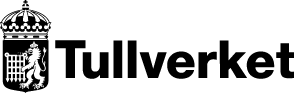 Blanketten används enbart i samband med att sändningar
aviseras innan gränspassage enligt beviljade trafiktillstånd.
På väg där det finns öppen tullexpedition gäller normal anmälan och presentation med ordinarie Fordonsanmälan, Tv 650.1.Ifylld blankett skickas med e-post till: tv.trafiktillstand.imp@tullverket.seTillståndshavareTillståndshavareNamnTelefonnummerTrafiktillståndTrafiktillståndTillståndsnummerTillståndsnummerGränspasseringsplats/vägDatum, klockslagFordonFordon RegisteringsnummerNationNorsk export (Eksp. och löpenummer), Svenskt import tull-idKolliVaruslagBrutto-viktExportör/Importör1Export1Import2Export2Import3Export3ImportMeddelandeMeddelandeMeddelandeMeddelandeMeddelandeMeddelande